قل سبحانك اللهم يا إلهي أنا عبدك الذي تمسكت بحبل...حضرت بهاءاللهأصلي عربي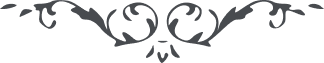 من آثار حضرة بهاءالله – نفحات الرحمن - 139 بديع، ص 162 – 163هو الحافظ المعطي العزيز الكريمقل سبحانك اللهم يا إلهي أنا عبدك الذي تمسكت بحبل ألطافك وتشبثت بذيل إفضالك أسئلك باسمك الذي سخرت به الوجود من الغيب والشهود وبه مرت نفحة الحيوان على من في الإمكان بأن تجعلني قويا بقوتك التي أحاطت الأرض والسمآء وتحفظني عن كل سقم وبلآء أشهد أنك أنت مالك الأسمآء والحاكم على ما تشآء لا إله إلا أنت المقتدر العليم الحكيم أي رب قدر لي ما ينفعني في كل عالم من عوالمك ثم ارزقني ما كتبته لأصفيآء خلقك الذين ما منعتهم في الله لومة لائم ولا شماتة مشرك ولا إعراض معرض إنك أنت المهيمن بسلطانك لا إله إلا أنت المقتدر القدير